ПОЛОЖЕНИЕОТКРЫТЫЙ МАСТЕРСКИЙ ТУРНИР«ЖИМОВАЯ МАЁВКА»по жиму лежа, становой тяге и народному жиму(лично-командный турнир)1. Цели и задачи- Выявление сильнейших спортсменов и присвоение спортивных разрядов и званий до МС WPU включительно.- Фиксирование региональных рекордов.- ФОРМИРОВАНИЕ СБОРНОЙ WPU, среди спортсменов, заявившихся на участие.- Пропаганда силовых видов спорта, здорового образа жизни в целом.2. Руководство проведением соревнованийОбщее руководство по подготовке и проведению соревнований осуществляется официальным представительством WPU в России.3. Сроки и место проведенияСоревнования проводятся 05 мая 2018 г. по адресу:г. Саратов, ул. Вольская, д. 44. Клуб «HOT HEAD».Расписание взвешиваний и выступлений будет составлено на основании предварительных заявок и доступно с 03 мая на официальном сайте WPU России www.wpurussia.ru4. Регламент. Судейство. Соревнования проводятся в следующих дивизионах WPU:в классическом жимев безэкипировочном жиме лежа;в жиме лежа в однослойной экипировке;в жиме лежа в многослойной экипировке;в безэкипировочной становой тяге;в становой тяге в однослойной экипировке;в становой тяге в многослойной экипировке.На турнире также проводится дисциплина «Народный жим». В соответствии с правилами WPU.К судейству допускаются только лицензированные судьи WPU. Со списком судей WPU России можно ознакомиться на официальном сайте. После объявления судейской оценки всеми судьями, спортсмен имеет право узнать причину, по которой поднятый вес не засчитан, но только у судьи, который не засчитал этот подход, если такое имело место быть.Если спортсмен не согласен с решением судей, он вправе подать протест, но сделать это он должен незамедлительно, пока продолжается выступление соперников данного раунда. Для подачи протеста нужно незамедлительно обратиться к судье при участниках, или к спикеру, если судья при участниках отсутствует, которые в свою очередь оперативно проинформируют председателя апелляционного жюри о поданном протесте. Председатель апелляционного жюри – Рахманов Вячеслав АлександровичГлавный судья соревнований – Митенкова Василина Валерьевна.5. Тест на применение допингаВ WPU все соревновательные дивизионы делятся на подразделения:- с тестированием на применение допинга;- без тестирования. В подразделении с тестированием на применение допинга 10 % спортсменов от общего количества этого подразделения, в обязательном порядке, тестируются на применение допинга.Спортсмены, которые должны пройти тестирование на применение допинга выбираются по трем критериям:Победители и призеры абсолютного зачета*По внешним признакам или по имеющейся информации.Путем случайной выборки или жребию, вплоть до открытого жребия.*Исключением являются спортсмены, выигравшие абсолютное первенство, но ранее неоднократно проходившие тестирование, и если повторное тестирование на данном турнире не имеет смысла.Списки вызванных на тестирование спортсменов будут вывешиваться в зоне разминки, а затем итоговый список протестированных будет доступен вместе с протоколом турнира на официальном сайте www.wpurussia.ru. С учетом вышеизложенного, спортсмены соглашаются с тем, что часть их персональных данных, таких как: имя, фамилия, отчество, дата рождения и город проживания будут указаны в протоколе и списках протестированных на применение допинга. Эти данные будут доступны для просмотра неограниченному кругу лиц, посещающих сайт www.wpurussia.ruСпортсмены, выступающие в подразделении с тестированием на применение допинга, в обязательном порядке подписывают антидопинговое соглашение с WPU России, которое является неотъемлемой частью настоящего положения. Офицер по забору допинг-проб – Филатов Василий Геннадьевич. 6. Участники соревнованийК участию в соревнованиях допускаются спортсмены из всех регионов России, ближнего и дальнего зарубежья, достигшие 14 лет и имеющие соответствующую спортивно-техническую подготовку.Каждый участник перед участием в соревнованиях должен проконсультироваться со своим врачом об участии в турнире. Все спортсмены выступают на свой страх и риск, осознавая, что могут получить серьезную травму. Спортсмен должен сам удостовериться, что физически подготовлен к этим соревнованиям, и не имеет никаких медицинских противопоказаний против участия в этом турнире. Принимая участие в соревновании, спортсмен сознательно отказывается от любых претензий, в случае получения травмы или увечий на этом турнире, в отношении организаторов турнира, спортивной федерации WPU, собственника помещения, руководителей, должностных лиц, ассистентов на помосте и остального персонала, обслуживающего соревнования. Экипировка и форма одежды участников согласно, официальных правил WPU.7. ЗаявкиПредварительные заявки ОБЯЗАТЕЛЬНЫ. Заявки принимаются до 26 апреля 2018 г. (включительно) посредством Он-Лайн регистрационной формы на сайте: www.wpurussia.ru.Ответственность за контролем поданной заявки лежит на самом спортсмене или его тренере. Это значит, что после подачи заявки через он-лайн форму сайта нужно отследить попадание ее в номинацию.Номинация публикуется на сайте  www.wpurussia.ru.8. Благотворительный стартовый взнос (далее БСВ):При оплате благотворительного стартового взноса, спортсмен автоматически оплачивает годовое членство в федерации WPU (в размере 600 рублей). При условии, что это первый соревновательный старт в этом году. Если с начала календарного года спортсмен уже принимал участие в турнирах федерации WPU, то он его не оплачивает.БСВ = Стартовый взнос + абонемент в WPU (600 - 1 раз в год).СВ: В одной номинации (без тестирования на применение допинга) – 1200 рублей.В одной номинации (с тестированием на применение допинга) –  2200 рублей.В двух номинациях (без тестирования на применение допинга) – 2000 рублей.В двух номинациях (с тестированием на применение допинга) – 3000 рублей.Каждая последующая номинация  +500 рублей.Все виды взносов, сборов и оплат, оплачиваемые спортсменом на данных соревнованиях, указанные в настоящем Положении, являются благотворительными и вносятся добровольно.Стартовый взнос, вносимый спортсменом, предназначается для погашения расходов, связанных с проведением турнира, таких как: изготовление наградной атрибутики, оформление зала, аренда, либо приобретение оборудования и других подобных расходов. Участник турнира, своевременно подавший заявку, обязан в срок до 26 апреля 2018г. (включительно) перевести часть стартового взноса в размере 1000 руб. по указанным организаторами реквизитам. В противном случае он будет облагаться дополнительным сбором в размере 1000 руб.После 26 апреля часть стартового взноса в виде 1000 рублей не переводится, и все оплаты производятся на месте при регистрации и взвешивании.Один человек оплачивает предварительно не менее и не более 1000 рублей!!!Стартовые взносы не возвращаются.Участники, несвоевременно подавшие предварительные заявки, или не подавшие оные, облагаются дополнительным сбором в размере 1000 руб.Факт предварительной оплаты части стартового взноса подтверждается на взвешивании только наличием квитанции об оплате. При отсутствии квитанции оплата считается недействительной.Оплата производится на каждого человека отдельно, после взвешивания квитанция остается у организаторов.ОАО «АЛЬФА-БАНК»к/сч 3010181000000593в ОПЕРУ Московского ГТУ ЦБ РФБИК 044525593 ИНН 7728168971СЧЕТ №: 40817810007720008408Получатель: Митенкова Василина ВалерьевнаСкан чека об оплате присылаете на электронную почту: linopard@mail.ru ВМЕСТЕ С ЗАЯВКОЙ, только после получения, Ваша заявка вносится в список участников!!!На карту CберБанк: 5336 6900 1375 8141Производить оплату одним из трех возможных способов:- через операциониста в кассе Сбербанка.- для владельцев карт Сбербанка через терминалы Сбербанка- для владельцев карт Сбербанка через систему Сбербанк ОнЛайн, находящуюся в отделении Сбербанка.Оплата посредством Сбербанк ОнЛайн с домашнего компьютера запрещена и будет считаться недействительной!!!9. Реквизиты для перечисления взносовРеквизиты для перечисления взносов указаны в Приложении.Приложение является неотъемлемой частью настоящего Положения.10. Награждение в личном первенствеСпортсмены, занявшие первые три места в каждой возрастной и весовой категории, награждаются эксклюзивными медалями и дипломами.Абсолютное первенство разыгрывается среди мужчин и женщин, юношей и юниоров по формуле Вилкса.В возрастной группе MASTERS абсолютное первенство разыгрывается по формуле Маккаллоха.Абсолютные победители в открытой возрастной группе награждаются при условии, что было не менее 5 участников.Абсолютные победители среди юношей, юниоров и мастеров награждаются при условии, что было не менее 7 участников.Призеры в абсолютном первенстве награждается при условии, чтобы в открытой возрастной было не менее 9 участников, и среди юношей, юниоров и мастеров было не менее 10 участников.Все изменения вносятся организаторами по ходу турнира.Победители и призеры абсолютного первенства награждаются памятными призами. Все призеры или их представители обязаны присутствовать на награждении. В противном случае выдача награды не гарантируется.11. Правило формирования команды и подача командной заявкиКоличество спортсменов в команде не ограничено, но не менее 5 человек.В каждой команде должен быть капитан.Для участия в командном первенстве, капитанам команд необходимо до 26 апреля 2018 г. (включительно), подать командную заявку установленной формы на электронную почту linopard@mail.ru.Форма командной заявки будет размещена на сайте www.wpurussia.ru на страничке турнира. После 12 марта невозможно внесение никаких корректировок в командную заявку. Невозможно не только добавление спортсмена в команду, но и добавление выступления в неуказанном ранее дивизионе для члена команды. Командные очки приносят выступления только в указанных в командной заявке дивизионах. Независимо от того, выступает спортсмен лично, или за команду, на каждого спортсмена обязательно должна быть подана он-лайн заявка через сайт на общих условиях. 12. Командное первенство Командные очки считаются по 10 лучшим выступлениям.  Перезачеты не идут в командные очки.Для каждой возрастной группы за 1 место в категории – 12 очков, за 2 место – 9 очков,  за 3 место – 6 очков.Абсолютный победитель у мужчин в открытой возрастной приносит команде дополнительно 24 очка при условии, что было не менее 5 участников.Абсолютный победитель у юношей, юниоров, ветеранов и женщин приносит дополнительно 18 очков, при условии, что было не менее 7 участников. Спортсмен, показавший результат, равный нормативу Элиты, дополнительно приносит 30 очков, нормативу МСМК – 24 очка, нормативу МС – 12 очков, нормативу КМС – 3 очка.За 1, 2, 3 место в командном зачете вручаются большие командные кубки.13. Присвоение спортивного звания WPUСпортивные разряды и звания присваиваются согласно принятым нормативам WPU Россия и вступающими в силу с 1 сентября 2017.Все присвоения будут отражены на официальном сайте www.wpurussia.ru Для оформления удостоверения Мастера спорта нужно при себе иметь 2 фото 3х4см. В этом случае, при технической возможности, удостоверения оформляются на месте.Спортсменам, выступающим в дивизионе с тестированием на применение допинга и попавшим на выборочное тестирование, нужно дождаться результатов тестирования, и в случае отрицательного результата, оформить удостоверение на следующем турнире.Спортсмены, не попавшие на выборочное тестирование, оформляют удостоверения на турнире.Вместе с удостоверениями вручаются нагрудные значки Мастера спорта и Мастера спорта Международного класса.Спортивные разряды оформляются в разрядную книжку. Для ее оформления необходимо иметь 2 фото 3х4см. В этом случае разрядная книжка оформляется на месте проведения соревнований. При отсутствии бланка разрядной книжки, его можно приобрести на месте за 150 рублей. Нагрудный значок Кандидата в Мастера спорта можно приобрести при желании за 250 рублей.14. ФинансированиеРасходы по проведению соревнований берёт на себя организация WPU Poссии, используя привлечённые средства спонсоров и благотворительные взносы участников.Расходы по командированию, размещению и питанию участников и их тренеров берут на себя командирующие организации или сами участники.15. Контактная информацияМитенкова Василина Валерьевна. Тел. 89053693380, e-mail: linopard@mail.ru   Настоящее положение служит официальным вызовом на соревнования.ПриложениеДенежные средства перечислять по следующим реквизитам:Производить оплату одним из трех возможных способов:- через операциониста в кассе Сбербанка.- для владельцев карт Сбербанка через терминалы Сбербанка- для владельцев карт Сбербанка через систему Сбербанк Он-Лайн, находящуюся в отделении Сбербанка.Оплата посредством Сбербанк Он-Лайн с домашнего компьютера запрещена и будет считаться недействительной!!!Карта СБЕРБАНКА № 5336 6900 1375 8141ИлиОАО «АЛЬФА-БАНК»к/сч 3010181000000593в ОПЕРУ Московского ГТУ ЦБ РФБИК 044525593 ИНН 7728168971СЧЕТ №: 40817810007720008408Получатель: Митенкова Василина ВалерьевнаАнтидопинговое соглашениеАнтидопинговое соглашение участника соревнований с организацией пауэрлифтинга WPUЯ _______________________________________________________________________________________ (фамилия, имя, отчество полностью)Паспорт серия__________ №____________ выдан «____»______ ____г. ____________________________как член организации WPU, принимая участие в спортивных мероприятиях, которые проводятся под эгидой данной организации, признаю и согласен со следующими обязательными положениями: 1) Я знаю, что участники спортивных мероприятий подлежат выборочному антидопинговому тестированию во время участия в соревнованиях. 2) Я знаю, что за употребление веществ из списка запрещённых в WPU препаратов, за отказ от прохождения тестирования, за любые действия и бездействие, которые влекут невозможность проведения тестирования,  применяется дисциплинарная санкция в виде пожизненной дисквалификации из дивизиона с допинг-тестированием в организации WPU. 3) Я знаю, что подавая заявление на оформление спортивного звания, и продолжая выступать в тестируемом дивизионе, могу лишиться ранее полученного спортивного звания при получении положительной пробы*.* в случае, если звание присваивалось без прохождения тестирования. 4) Я знаю, что при получении положительной пробы, информация об этом будет публична и доступна на официальном сайте www.wpurussia.ru. Данная информация будет содержать следующий закрытый перечень персональных данных:- Фамилия, Имя, Отчество спортсмена;- Дату рождения спортсмена;- Город проживания спортсмена;- Наименование соревнований;- Дивизион выступления.5) Я не буду иметь претензий к организации WPU в целом, а также к ее сотрудникам, представителям и другому персоналу в случае, если произойдет ошибка в указании результата тестирования и она будет исправлена в разумные сроки.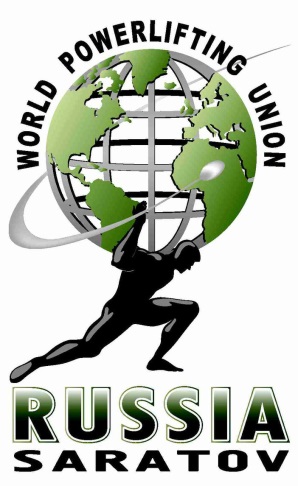 «Утверждаю»Президент WPU Россия_________________Соловьев Ю. В.«Утверждаю»Организатор турнира «ЖИМОВАЯ МАЁВКА» WPU_____________ Митенкова В. В.